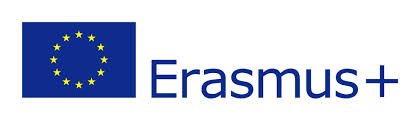 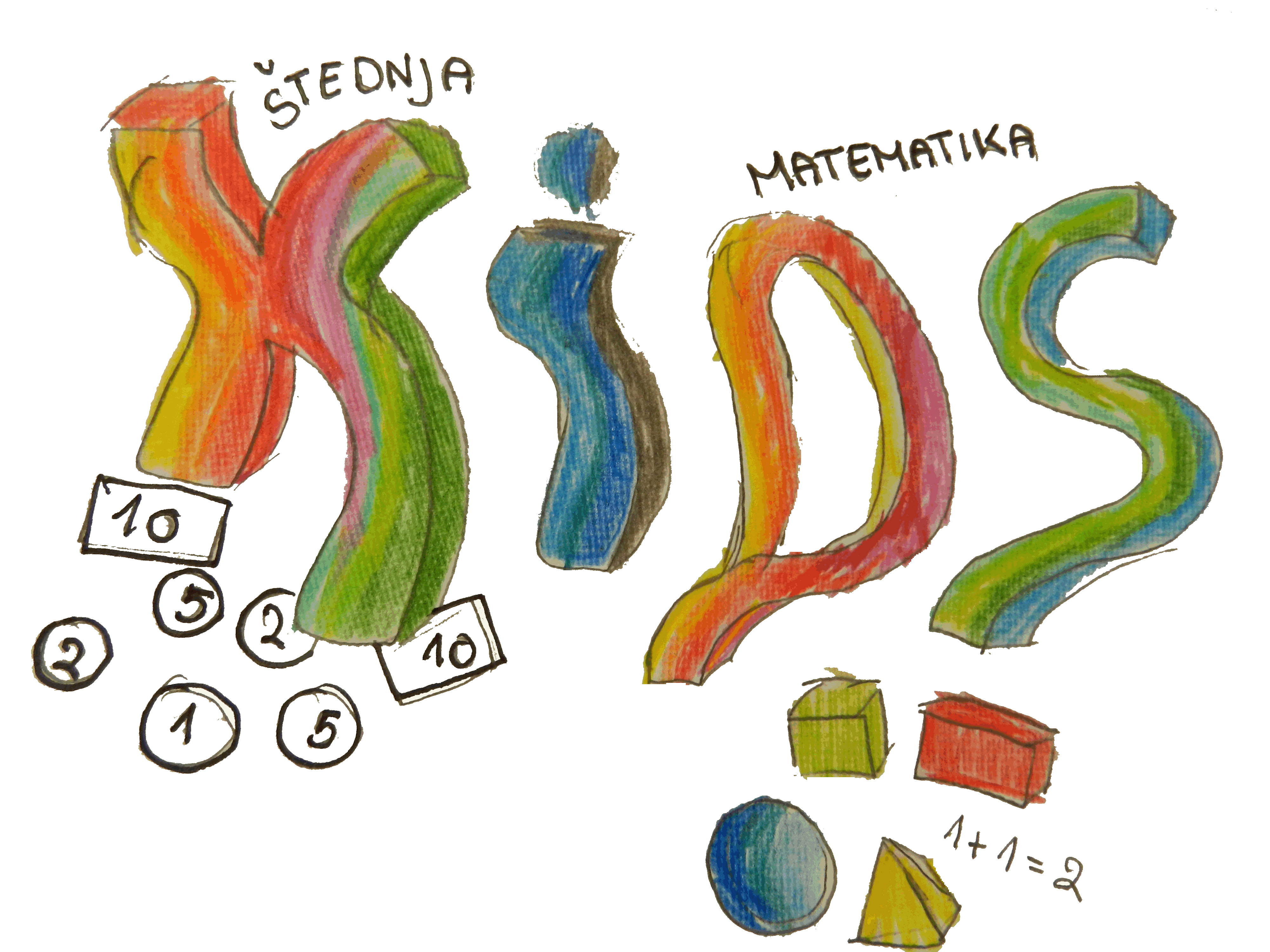 KEEP INVEST DONATE SPEND (KIDS) PRETEST for WORKSHOP for TEACHERS1. I have basic knowledge about planning income and expenditure. A lot       A little      Not very much       Not at all2. I know income households and their origins. A lot       A little      Not very much       Not at all3. I have knowledge about budget hole. A lot       A little      Not very much       Not at all4. I know how to prevent the budget hole. A lot       A little      Not very much       Not at all5. I know the services in a bank. A lot       A little      Not very much       Not at all6. I have knowledge about capitalization. A lot       A little      Not very much       Not at all7. I can make calculations about capitalization. A lot       A little      Not very much       Not at all8. I know the details about credit and a loan. A lot       A little      Not very much       Not at all9. I know the types of loans. A lot       A little      Not very much       Not at all10. I know the difference between credit and a loan. A lot       A little      Not very much       Not at allKEEP INVEST DONATE SPEND (KIDS) POSTTEST for WORKSHOP for TEACHERS1. I have basic knowledge about planning income and expenditure. A lot       A little      Not very much       Not at all2. I know income households and their origins. A lot       A little      Not very much       Not at all3. I have knowledge about budget hole. A lot       A little      Not very much       Not at all4. I know how to prevent the budget hole. A lot       A little      Not very much       Not at all5. I know the services in a bank. A lot       A little      Not very much       Not at all6. I have knowledge about capitalization. A lot       A little      Not very much       Not at all7. I can make calculations about capitalization. A lot       A little      Not very much       Not at all8. I know the details about credit and a loan. A lot       A little      Not very much       Not at all9. I know the types of loans. A lot       A little      Not very much       Not at all10. I know the difference between credit and a loan. A lot       A little      Not very much       Not at all